III межрайонный гуманитарный форум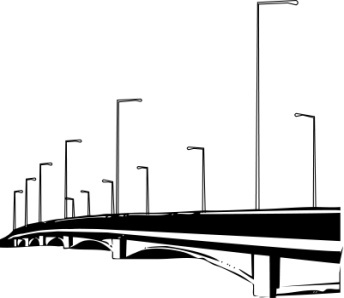 «Ижорские берега»5-11 классы10 апреля 2015 годаСекция: «Творческая»Секция «Культурология»Секция «Языкознание»Секция «Литература-1»Секция: «История и общество»Секция: «Краеведение»Секция: «История»Секция: «Литература-2»1-4 классы 11 апреля 2015 годаСекция: «Человек и природа»Секция: «Здоровье и спорт»Секция: «Человек и общество»Секция: «Удивительное рядом»№п\п	№ п/пОУКлассФИО автораТемаРезультат(степень диплома, грамота)1Школа №5609Сдобникова ВалерияСтихотворение «Тот день, тот май, тот сорок пятый…»2Школа №56010Макарова ЕкатеринаЭссе «Его правда приняла мою…»Диплом II степени3Школа №56010Макарова ЕкатеринаСтихотворение «Ленинграду»Диплом II степени4Школа №5899-10Усова Алёна,  Кряквина Ксения, Золотова Елизавета, Золотухин НиколайСценарий литературно-музыкальной композиции «Память»Грамота5Гимназия №40210Баранова АлёнаСборник авторских стихов «Забытое о главном»Диплом II степени6Школа №400 им.         А.Невского9Халикова СабинаПрезентация «А песня ходит на войну. Музы не молчали…»Грамота7Лицей №4085Шереметьев Андрей Басня «Мишкина школа»Диплом III степени8Лицей №4085Березин АртёмРассказ «Волшебное пёрышко»Диплом III степени9Лицей №4088Хансалу ЯнаСказка «Випли Дипли Шерри Лефт»Диплом I степениГран-при10Лицей №4088Кузнецова АлександраСтихотворение «Воспоминания»Диплом II степени11Гимназия №40210Гук АлександраСборник стиховграмота12Школа №400 им. А.Невского7Болгарова МаргаритаЦикл эссе «О времени и о себе»Диплом I степени13Школа №400 им. А.Невского7Антипова Виктория, Круглякова ВикторияЛитературная композиция «Белые голубки. Сёстры милосердия»Грамота14Школа №400 им. А.Невского7Катаева Светлана, Фролова ВалентинаЦикл рисунков «Князь Владимир. Выбор Руси»Грамота15Гимназия №4029Михальченко МарияПоэзия «Без мира и любви смотрю вперёд с надеждой»16Школа №5468Иванов Михаил, Масаева НадеждаСоциальный проект «Ленинградские музы»Диплом II степени17Школа №546«Музыка цвета и музыка слова»Диплом III степени189Авторская поэзия «О доблести, о подвигах, о славе…»Диплом III степени№ п/пОУКлассФИО автораТемаРезультат(степень диплома, грамота)1Школа №31011Ладыгина Анастасия«Кумиры советской молодёжи»Диплом III степени2Школа №778Мамедгулиев Руслан«Русский Фауст»Диплом II степени3Школа №400 им. А.Невского7Борвинок Анжелика«Образ князя Владимира в УНТ и литературе»Грамота4Гимназия №44610Яковлева Елизавета«Помещичьи театры и крепостные актёры»Грамота5Школа №40411Валерианова Юлия«Русская Коко Шанель – Надежда Петровна Ламанова»Диплом I степениГран-при6Школа №6219Зайцева Анастасия«Дружба и любовь А.Дельвига»Грамота7Школа №4556Морозов Дмитрий«Геральдика. Создание герба»Грамота8Школа №6065ОноприенкоМаксим«Мифы и правда о Троянской войне»Диплом II степени9Школа №60610Клёфьел Мария«Субкультура толкиенистов как явление в социальной жизни»Диплом III степени№ п/пОУКлассФИО автораТемаРезультат(степень диплома, грамота1Школа №5609Сдобникова Валерия«Англоязычные слоганы в российских СМИ»Диплом III степени2Школа №5609Биннатова Джейла«Отражение традиций, культуры и быта русского народа во фразеологизмах»Грамота3Гимназия №40610Сычугова Влада«Жизнь британских животных»Грамота4Гимназия №40610Ли Анастасия«Англоязычный сленг в речи школьников»Грамота5Гимназия №4029Бабакова Екатерина, Диаш Татьяна«Французский язык вчера, сегодня, завтра»Диплом I степениГран-при6Школа №400 им. А.Невского7Макарова Олеся«Правописание приставок при- и пре-»Грамота7Гимназия №4029Муратова Елизавета«Система образования в России и США. Сравнительный анализ»Диплом II степени8СОШ г.Светогорска8Туинова Мария«Путешествие в слово»Грамота9Гимназия 40210Баранова Алёна«Поговорим о пирогах»Диплом II степени10Гимназия 4027Саликова АлисаРоова ДарьяИсследованиеДиплом II степени11Гимназия 4028Фомичева АннаФилиппова АленаИсследованиеДиплом III степени№ п/пОУКлассФИО автораТемаРезультат(степень диплома, грамота)1Школа №56010Биннатова Тамила«Прощай, немытая Россия…»Диплом I степени2Школа №45111Панфилюк СветланыАвтореферат «Жизнь и творчество    А. А. Вознесенского»Грамота3Школа №45111Уколова АнастасияАвтореферат «Жизнь и творчество    Б. А. Ахмадулиной»Грамота4Лицей №4088Сарайкин Денис« «Хоббит, или туда и обратно» Дж. Р. Р. Толкиен»Грамота5Лицей №4088Прадед Екатерина« К каким книгам обращаются подростки»Диплом II степени6Лицей №4088Плетенчук Елена, Зверева Алина «Дозоры» С. В. Лукьяненко»Диплом III степени7Школа №400 им. А.Невского7Калашникова Полина«Война – жесточе нету слова»Грамота8Школа №45611Шавинина Екатерина«Проблемно-тематический анализ и специфика героя повести С. А. Есенина «Яр»»Диплом III степени9Гимназия №44610Пономарёва Анна«Отражение календарно-обрядовых праздников в пьесе    А. Н. Островского «Снегурочка»»Диплом II степени№ п/пОУКлассФИО автораТемаРезультат(степень диплома, грамота)1Гимназия №40211Гунешева Айя«Страницы истории фотослужбы ИТАР-ТАСС»Диплом I степениГранпри2Школа №54610Куликова Алина«Вклад В. П. Насонова в развитие космической отрасли России»Диплом III степени3Школа №56010Стадник Дмитрий, Тюменев Виктор«Герой своего времени – Л. Ф. Егупов(1920-2008г.г.)»Диплом II степени4Лицей №40811Трепова Дарья«Карательная психиатрия»Диплом III степени5Гимназия №44610Пономарёва Анна«Патриотическая деятельность православной церкви в годы ВОВ»Грамота6Школа №45510Арнаут Валерия«Экономическое чудо Германии 50-60 гг. Уроки для России»Грамота7Школа №6065Василенко Анжелика«Военные годы моих прадедушки и прабабушки»Диплом II степени№ п/пОУКлассФИО автораТемаРезультат(степень диплома, грамота)1Школа №5899Усова Алёна«Детская школа искусств им. П. И. Чайковского. История и современность»Диплом III степени2Школа №4678Юрченко Павел«Павел Александрович Чугай. Жизнь как подвиг»Диплом III степени3Школа №46710Ангаев Михаил«Поколение семьи Ангаевых»Грамота4Гимназия №4028Долгова Анастасия«Жизненный путь Кузнецовой Антониды Ивановны»Диплом II степени5Школа №6068Гоян Ксения«Воинские захоронения советских солдат и офицеров, погибших в годы ВОВ на территории Пушкинского р-на»Диплом I степениГран-при6Школа №6069Хилтон Никита«Пузейкин В. В. – наш земляк-доброволец, участник Гражданской войны в Испании 1936-1939 гг. и ВОВ»Диплом II степени№ п/пОУКлассФИО автораТемаРезультат(степень диплома, грамота)1Лицей №40811Азова Анастасия«Русско-турецкая война 1877-1878 гг. и освобождения балканских народов в контексте противостояния России и Запада»Диплом III степени2Школа №40110Рысёва Екатрина«Выборгская операция»Грамота3Школа №4017Романов Александр«Биография адмирала Нахимова и его роль в Крымской войне 1853-1856 гг.»Диплом II степени4Школа №4019Мовенко Дмитрий«Роль подводных лодок «Щ-303» и «Щ-309» Балтийского флота на защите Ленинграда в годы ВОВ»Грамота5Гимназия №4029Копланова Таисия «Блокадная сказочница Мария Петрова»Диплом III степени6Школа №5239Симутина Дарья«Драгунские войска в истории России»Диплом II степени7Школа №40110Гордина Любовь«Периодическая печать в первые дни ВОВ»Диплом III степени№ п/пОУКлассФИО автораТемаРезультат(степень диплома, грамота)1Школа №45510Чуняева Екатерина«Полюбите нас чёрненькими, а беленькими нас всякий полюбит»Диплом II степени2Школа №45511Бестаева Наталия«Отцеубиство в мировой литературе( или «Убить, чтобы жить»)»Диплом I степени3Школа №45511Горбач Ирина«Обратная сторона подвига»Грамота4Гимназия №40211Мулдарова Надежда«Свинцовые мерзости русской жизни в произведениях Ф. М. Достоевского и А. М. Горького»Грамота5Школа №60610Клёфыл Мария«Литературное творчество Толкиена в ХХ веке»Диплом III степени6Гимназия №62210Галидова Анастасия«Психологизм рассказов Амира Макоева. Мистика или реальность»Диплом I степени7Гимназия №62210Котик Татьяна«Символическая планетаА. Экзюпери»Диплом II степени8Школа №400 им. А.Невского7Калашникова ПолинаПрезентация «То в кибитке, то в карете…»Грамота9Гимназия №4027Солдатова ПолинаПредметный мир и его влияние на диалектику души в повести Л.Н. Толстого «Детство»Диплом III степени10Гимназия №4027Юркаева ВероникаДиалектика души и внутренний мир героя повести Л.Н. Толстого «Детство»Грамота№ п/пОУКлассФИО автораТемаРезультат(степень диплома, грамота)12Рыкова Дарья«Интересное о хамелеонах»Грамота2Гимназия №4023Крюков Дмитрий«Семь цветов радуги – иллюзия или реальность»Диплом I степениГран-при3Школа №404 4Мещерякова Дарья«Являются ли инфузории прародительницами медуз?»Грамота4Школа №4044Рудаков Павел«Что чувствуют дельфины?»Диплом I степени5Гимназия №4022Можин Сергей«Вулканы. Есть ли спасение?»Диплом II степени6Школа №2582Стадникова Диана«Экзотические домашние животные»Диплом III степени7Гимназия №4022Амосова Злата«Удивительное рядом – Венерин башмачок»Грамота8Гимназия №4022Горбачова Полина«Хвостатые герои»Грамота9Гимназия №4022Гребнева Анастасия«Бактерии – друзья или враги»Диплом II степени10Гимназия №4022Иванов Дмитрий«Дельфины – люди моря»Диплом III степени11Гимназия №4022Гордиенко Аврора«От личинки до бабочки»Диплом IIстепени№ п/пОУКлассФИО автораТемаРезультат(степень диплома, грамота)1Гимназия №4023Петров Денис«Футбол – жизнь длиною в 90 минут»Диплом III степени2Гимназия №4023Рогов Александр«Дети больших городов»Диплом II степени3Гимназия №4022Григорчук Илья«Шахматы как наука и спорт»Диплом II степени4Гимназия №4022Шульга Анна«Хохочи от души, коли зубы хороши»Диплом III степени5Школа №2571Кузнецова Надежда«Фламенко – испанский танец»Диплом II степени6Школа №2582Барисас Александрия«Что мы знаем про – МЕЛ?»Диплом II степени7Гимназия №4022Жмуцкий Сергей«Как стать великим хоккеистом?»Диплом III степени8Гимназия №4022Тарасов Александр«Сон – это необходимость?»Диплом III степени9Гимназия №4024Александров Григорий«Спортивный туризм как школа жизни»Диплом I степениГран-при10Школа №4553Рудой Ксения«Влияние атмосферного давления на самочувствие человека»Диплом I степени№ п/пОУКлассФИО автораТемаРезультат(степень диплома, грамота)1Школа №4532Китина Василиса«Детский театр Санкт-Петербурга»Диплом Iстепени2Школа №4531Румянцева Анастасия«Невский пятачок»Диплом II степени3Гимназия №4023Тихонов Александр«Lego mindstorm EV3 – первый шаг в робототехнику»Диплом II степени4Гимназия №4023Стрильчук Владислав«Досуг младших школьников( от прабабушек до наших дней)»Грамота5Гимназия №4022Аматуни Карина«Школьная форма – лицо гимназии»Диплом II степени6Гимназия №4022Германович Мария«Дружба – это чудо!»Диплом III степени7Гимназия №4022Вацюк Сергей«Жизнь аэропорта Пулково»Диплом III степени8Гимназия №4022Соколюк Ярослав«Легендарный автомобиль «Урал – 375Д» и его роль в вооружённых силах РФ»Грамота9Гимназия №4022Носова Полина«Три страшных боя – три ранения. История боевого пути моего прадедушки»Диплом I степениГран-при10Школа №2574Маркова Полина «Альтернативы развития интеллекта»Грамота11Гимназия №4024Зелякова Яна«Компьютерные игры: быть или не быть…»Диплом III степени№ п/пОУКлассФИО автораТемаРезультат(степень диплома, грамота)1Гимназия №4023Морозова Арина«Мультипликация: от «А» до «…»»Диплом II степени2Школа №4532Аветисова Виктория«Леший – мифология восточных славян»Грамота3Гимназия №4023Павлюкович Дарья«Чаепитие – старинная русская традиция»Диплом I степени4Гимназия №4023Богомолова Юлия«Таинственные невидимки»Диплом I степени5Гимназия №4022Нагоркин Роман«Конструктор. Игра? Обучение?»Диплом I степениГран-при6Гимназия №4022Муравьёва Ольга«Мой Петербург из ткани своими руками»Грамота7Гимназия №4022Киселёва Джанэт«Что оставили после себядинозавры?»Диплом II степени8Гимназия №4024Муравьёв Олег«Ложка мёда в бочке с дёгтем, или Подарок маме»Диплом III степени9Гимназия №4022Никифорова Полина«Как рубашка в поле выросла»Диплом III степени10Гимназия №4022Радина Виктория«Пётр Ильич Чайковский «Времена года»»Грамота11Гимназия №4024Ольховская Екатерина «В чём секрет чая?»Диплом III степени12Гимназия №4024Гарькуша НаталияЧудесное превращение кукурузыДиплом II степени